LOS PEQUEÑOS DEL AD CALERA FS TAMBIEN QUIEREN COLABORAR EN LA CAUSA DE UNA SILLA PARA TONI, ÉSTE SABADO DÍA 8 APARTIR DE LAS 10:30H SE JUGARÁN VARIOS PARTIDOS DONDE SE PODRÁ DAR UN DONATIVO PARA LA CAUSA. OS ESPERAMOS10:30  PREBENJAMINES AD CALERA FS – CIUDAD DE TALAVERA11:30 BENJAMINES AD CALERA FS B – FS  TALAVERA 12:30 CHUPETINES AD CALERA FS  - FS TALAVERA13:30 BENJAMINES AD CALERA FS A – CDE OROPESA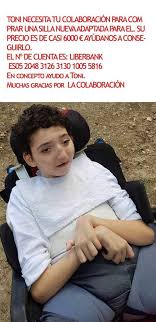 